Импорттан баш тарту өчен махсус программа кирәк21.12.2015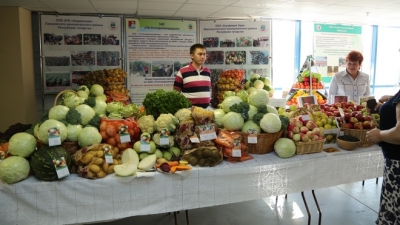 Чит ил товарларын үзебезнеке белән алыштыру нәтиҗәле булсын һәм республика хуҗалыкларына файда китерсен өчен махсус дәүләт программасы кабул итү кирәк. Әлеге документ эшне системалы итәргә һәм районнарның бу өлкәдәге хезмәтенә бәя бирергә ярдәм итәчәк.Илдәге катлаулы социаль-икътисади вәзгыять Татарстан җитештерүчеләре алдына яңа таләпләр куйды. Чит ил товарларына бәйлелектән “котылу” - аеруча мөһим максатлар рәтендә карала башлады. Хәер, әлеге вәзгыять республика җитештерүчеләре өчен яңа мөмкинлекләр ачты дисәк, дөресрәк булыр, мөгаен. Ник дигәндә, бу – Татарстан товарларын Россиягә һәм чит илләргә таныту өчен бик тә уңайлы форсат.Шунысы мөһим: республика бу өлкәдә актив эшчәнлек башлап җибәрде инде. Бу эшне Татарстанның Авыл хуҗалыгы һәм азык-төлек министрлыгы белгечләре контрольдә тота. Беренче уңышлар турында сөйләргә дә вакыт җиткәндер. Мәсәлән, 2015 елда Татарстанның авыл хуҗалыгы хезмәтчәннәре тарафыннан җитештерелгән яшелчәнең гомуми күләме якынча 360 мең тонна тәшкил иткән. Шикәр чөгендере күләменең исә 1,9 миллион тоннага кадәр җиткәнлеге мәгълүм. Бу – республика өчен бик зур күрсәткеч. Ник дигәндә, якынча 10-12 ел элек үсемлекчелек тармагында 3 тапкырга азрак продукция җитештерелгән.Эш планы гына җитми...- Шулай да, безне бер мәсьәлә аеруча борчуга сала: бездә чит ил товарын үзебезнеке белән алыштыру буенча дәүләт программасы һаман да юк. Әгәр дә без билгеле бер нәтиҗәләргә ирешергә телибез икән, һичшиксез, андый документ кирәк. Әлбәттә, импорттан баш тарту өстендә эшлибез. Тик ул һаман да системага салынмаган, - дип белдерде Татарстан Дәүләт Советының Экология, табигатьтән файдалану, агросәнәгать һәм азык-төлек комитеты рәисе Таһир Һадиев комитет утырышында.

Бу фикер белән Татарстан авыл хуҗалыгы һәм азык-төлек министрының икътисад һәм аграр үзгәртеп корулар буенча урынбасары Ришат Хабипов та килеште.- Кызганыч, федераль дәрәҗәдәге түрәләр чит ил товарын үзебезнеке белән алыштыруга бәйле эш планы гына кабул итте. Билгеле бер күләмдә финанс ярдәме күрсәтүне күздә тота торган махсус дәүләт программасы һаман да юк. Без исә, үз чиратыбызда, җаваплы идарәчелектә махсус стратегия булдырдык. Аның буенча без Россиянең азык-төлек базарына ныклап үтеп керергә тиеш. Үз алдыбызга исә 2020 елга кадәр ит җитештерүне ике тапкырга арттыру бурычы куябыз. Бу тагын 5-6 елдан Татарстанда җитештерелә торган ит күләме 1 миллион тоннага җитәргә тиеш дигән сүз, - дип белдерде министр урынбасары.
Шул ук вакытта зур терлекчелек комплекслары төзү буенча да актив эшчәнлек бара икән. Агымдагы елда гына да республикада сөтчелек юнәлеше буенча 10 шундый комплекс калкып чыгачак.- Сөт җитештерү тармагы исә киләсе ике ел эчендә 2 миллион тоннага кадәр җитәргә тиеш. Бер сыерга туры килә торган сөт күләмен 6 мең килограммга җиткерү күздә тотыла, - дип дәвам итте сүзен Ришат Хабипов.Товар җитештерүчеләрне саклау өчен...Шул ук вакытта комитет вәкилләре һәр дүрт ай саен җыелышып, импорттан баш тарту эшчәнлегенә нәтиҗәләр ясарга, алга таба эш юнәлешләрен билгеләргә сөйләште.- Әлеге системалы эшчәнлек безгә теге яки бу юнәлештә эшнең ничек баруын аңларга, районнарның эшчәнлегенә бәя бирергә ярдәм итәчәк, - дип белдерде Таһир Һадиев.Чит ил товарын үзебезнеке белән алыштыру турында сөйләгәндә, тагын бер проблема калкып чыга. Билгеле булганча, хәзерге вакытта бу эшчәнлек күпмедер дәрәҗәдә санкцияләр гамәлдә булганда гына отышлы. Әгәр дә санкцияләргә чик куелып, Татарстан товарларына көчле көндәшләр барлыкка килсә, аларны “тишек тагарак алдында калудан” ничек сакларга?- Чыннан да, бу бик мөһим мәсьәлә. Миңа калса, безгә әлеге проблеманы ныклап өйрәнергә кирәк. Гомумән, чит ил товарын үзебезнеке белән алыштыру программасы федераль дәрәҗәдә кабул ителергә тиештер, - дип белдерде Таһир Һадиев.2015 елның гыйнвар-сентябрь айларында Татарстанның авыл хуҗалыгы хезмәтчәннәре 167,2 миллиард сумлык товар җитештергән. Бу – узган елгы күрсәктечләр белән чагыштырганда, 3,6 процентка күбрәк.
Рәмзия ЗАКИРОВА